EDITAL  - ÁREA DO ESPANHOLSELEÇÃO DE MINISTRANTES DA CÂMARA DE EXTENSÃO (CAEXT)A área do espanhol torna público que, no período indicado, estarão abertas as inscrições para seleção de MINISTRANTES DOS CURSOS BÁSICOS DE LÍNGUA ESPANHOLA da Câmara de Extensão (CaExt) do Centro de Letras e Comunicação (CLC).A seleção indicará a ordem de classificação de todos os inscritos para provável posterior distribuição de bolsas no âmbito do Programa de Bolsas de Extensão e Cultura (PROBEC) – Edição 2016 – Demanda Anual, de acordo com a legislação federal vigente e os regramentos internos correspondentes da UFPEL. O número de bolsas está condicionado ao lançamento e ao respectivo resultado do edital de bolsas PROBEC 2016, a ser divulgado posteriormente pela Pró-Reitoria de Extensão e Cultura (PREC), na página http://wp.ufpel.edu.br/prec.PERÍODO DE INSCRIÇÃO: 18 de março de 2016, das 14h às 18h LOCAL DE INSCRIÇÃO: Câmara de Extensão, sala 102 do Centro de Letras e Comunicação, Campus Porto. REQUISITOS PARA INSCRIÇÃO: a) estar regularmente matriculado no Curso de Licenciatura da UFPel, a saber: Letras Português-Espanhol e Respectivas Literaturas;b) estar cursando no mínimo o terceiro semestre do curso;c) ter aprovação em 75% ou mais das disciplinas cursadas no curso em que está matriculado (incluindo disciplinas reaproveitadas); e) não receber qualquer outra bolsa paga por programas oficiais, excetuados os auxílios destinados pela Assistência Estudantil e especificamente no caso de candidatos a ministrantes que também queiram concorrer a bolsas no âmbito do Programa de Bolsas de Extensão e Cultura - PROBEC.  f) apresentar tempo disponível (20 horas semanais) para dedicar às atividades relativas ao projeto/programa de extensão do edital disputado.DOCUMENTOS PARA INSCRIÇÃO: entregar cópia do Histórico Escolar no ato da inscrição, em envelope com nome completo, e-mail e telefone para contato, na Câmara de Extensão do CLC (item 2);EM CASO DE CLASSIFICAÇÃO PARA A BOLSA:	APÓS DIVULGADOS OS RESULTADOS DESTE EDITAL E DO EDITAL PROBEC, SERÃO EXIGIDOS OS SEGUINTES DOCUMENTOS A SEREM ENTREGUES AO COORDENADOR PARA ENTREGA NA PREC: Fotocópia da Carteira de Identidade (frente e verso); Cópia do CPF (frente e verso, caso não conste no documento de identidade); Histórico Escolar com média atualizado; Plano de trabalho (de acordo com o formulário “Modelo de Plano de Trabalho de Bolsista”, disponível a partir da página da PREC: http://wp.ufpel.edu.br/prec/files/2011/08/modelo-plano-de-trabalho-bolsista.doc);Dados bancários (de preferência cópia do cartão, verificando se os números estão legíveis) de conta corrente e individual. OBS: É vedada a utilização de conta poupança ou de conta conjunta de qualquer natureza;Em caso de oferta de bolsas na modalidade Permanência, o candidato classificado deverá, além de cumprir os requisitos mínimos do Edital, comprovar enquadrar-se em situação de vulnerabilidade social, sendo beneficiário regular de um ou mais programas de assistência estudantil, geridos pela Pró-Reitoria de Assuntos Estudantis (PRAE): moradia estudantil, auxílio moradia, auxílio alimentação, auxílio transporte, auxílio instrumental odontológico, auxílio pré-escolar.PROCESSO DE SELEÇÃO A seleção dos candidatos será feita pelo professor-coordenador dos Cursos Básicos de Língua Espanhola, Profa. Dra. Aline Coelho da Silva;Os candidatos serão listados por ordem de classificação a partir dos seguintes critérios: análise do Histórico Escolar e entrevista (se necessário e aos selecionados para tal);DATA, HORÁRIO E LOCAL DA SELEÇÃO21 de março de 2016, às 10h, no CLC (presencial aos alunos selecionados).DIVULGAÇÃO DO RESULTADO 	A divulgação da classificação dos inscritos ocorrerá no dia 23/03 através do sites do CLC e listagem afixada no mural do Centro.OUTRAS INFORMAÇÕES Favor entrar em contato com a Câmara de Extensão do Centro de Letras e Comunicação através do e-mail: caext@hotmail.comTelefone: 39211520Pelotas, 11 março de 2016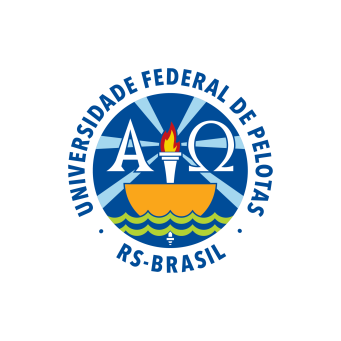 Ministério da Educação – MECUniversidade Federal de Pelotas – UFPelCentro de Letras e Comunicação – CLC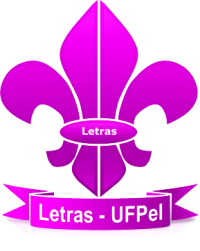 